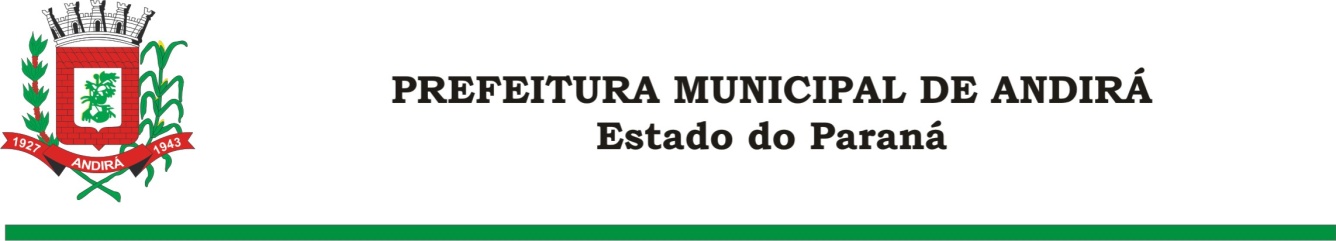 PORTARIA Nº. 15.839 DE 17 DE FEVEREIRO DE 2022            IONE ELISABETH ALVES ABIB, Prefeita Municipal de Andirá, Estado do Paraná, usando de suas atribuições que lhe são conferidas por lei, e		CONSIDERANDO a Portaria 15.365 de 20 de setembro de 2021, a qual interrompeu o período de férias da Servidora, MIKAELY ALVES MOREIRA, a partir do dia 27 de setembro de 2021;         R E S O L V E:      Art. 1º Conceder 17 dias remanescentes das férias, a partir do dia 23 de fevereiro de 2022, a servidora Pública Municipal, MIKAELY ALVES MOREIRA, ocupante do cargo de AGENTE ADMINISTRATIVO. A referida Servidora atualmente está lotada na Secretaria Municipal de Administração e Planejamento. Art. 2°- Esta Portaria entra em vigor na data de sua publicação.Art. 3º- Ficam revogadas as disposições em contrário.Paço Municipal Bráulio Barbosa Ferraz, Município de Andirá, Estado do Paraná, em 17 de fevereiro 2022, 79º da Emancipação Política.IONE ELISABETH ALVES ABIBPREFEITA MUNICIPAL